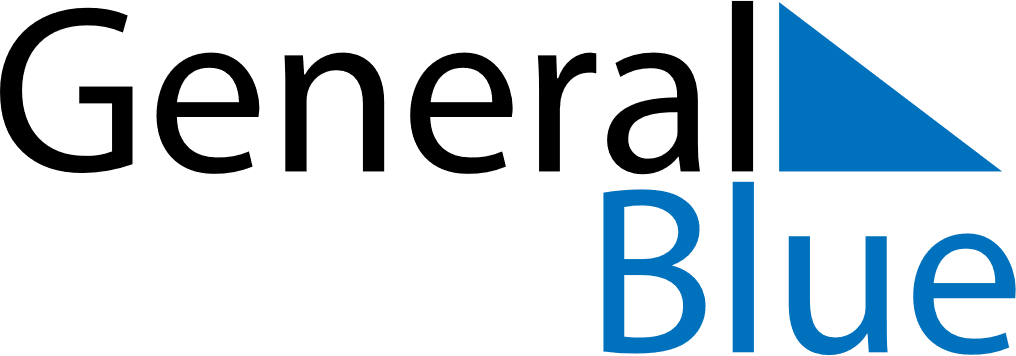 2022 – Q4Aruba  2022 – Q4Aruba  2022 – Q4Aruba  2022 – Q4Aruba  2022 – Q4Aruba  OctoberOctoberOctoberOctoberOctoberOctoberOctoberSundayMondayTuesdayWednesdayThursdayFridaySaturday12345678910111213141516171819202122232425262728293031NovemberNovemberNovemberNovemberNovemberNovemberNovemberSundayMondayTuesdayWednesdayThursdayFridaySaturday123456789101112131415161718192021222324252627282930DecemberDecemberDecemberDecemberDecemberDecemberDecemberSundayMondayTuesdayWednesdayThursdayFridaySaturday12345678910111213141516171819202122232425262728293031Dec 5: St. Nicholas’ EveDec 25: Christmas DayDec 26: Boxing Day